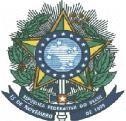 MINISTÉRIO DA EDUCAÇÃOSecretaria de Educação Profissional e Tecnológica Instituto Federal de Educação, Ciência e Tecnologia do AmazonasCONSELHO SUPERIORANEXO VII - FICHA DE AVALIAÇÃO DE DESEMPENHO DO ORIENTANDODiscente:				 Curso/turma:				 Orientador (a): 				 Título do trabalho:  		 Mês: 	 	,	de	de	.Assinatura do Orientador1 AssiduidadePontuação MáximaPontuaçãoObtidaFrequência às orientações.0,0 - 1,02. Cumprimento de Prazos------------Realização das tarefas em tempo hábil.0,0 - 1,03. Comportamento Geral------------Autonomia e iniciativa na busca de recursos bibliográficos e daoperacionalização do trabalho.0,0 - 1,5Organização em geral (tempo, material, prioridades) para asorientações.0,0 - 1,5Busca de aprofundamento teórico e metodológico.0,0 - 1,0Aceitação, apreensão e cumprimento das correções e orientações.0,0 - 1,0Comprometimento com a qualidade do trabalho.0,0 - 1,0Assunção de responsabilidade e Domínio sobre o processo depesquisa.0,0 - 1,0Criatividade Geral.0,0 - 1,0Resumo das notasPontuação máximaPontuaçãoobtidaTotal Geral do Desempenho do Orientando.0,0 - 10,0